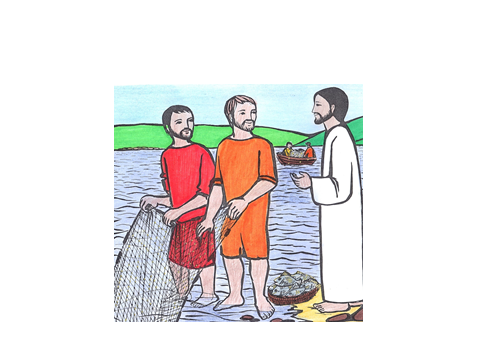 Profession de Foi Collège Saint Joseph4 et 5 Juin 2016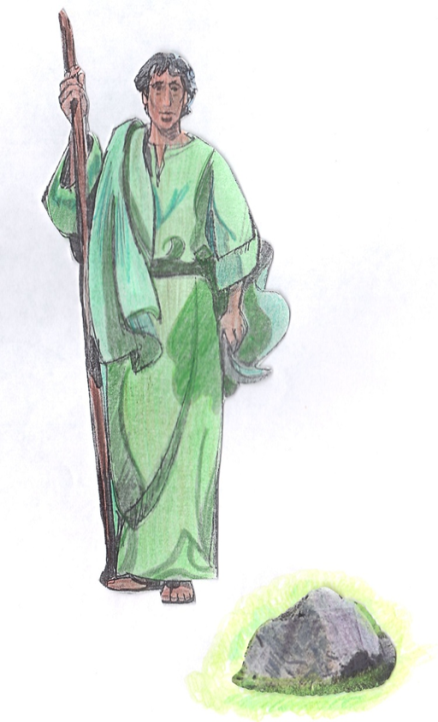 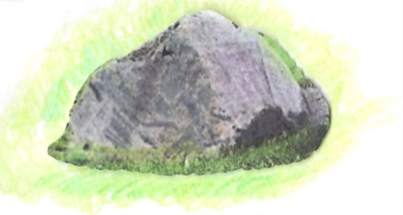 Et moi, je te dis que tu es Pierre et que sur cette pierre je bâtirai mon EgliseMatthieu 16 ; 18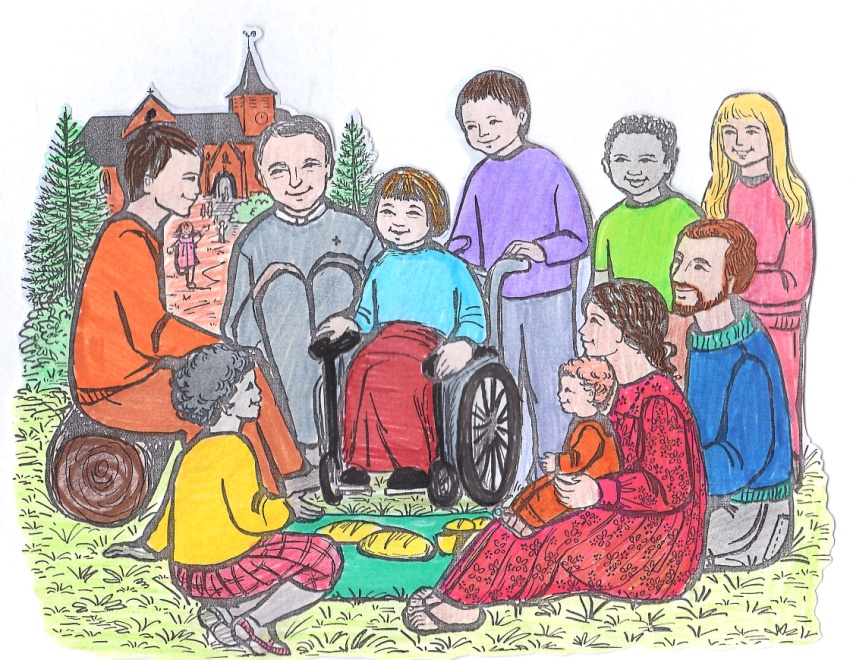 Monsieur Devos et les adultes qui ont accompagné votre enfant sur le chemin de la Profession de Foi vous souhaitent de belles fêtes en famille. 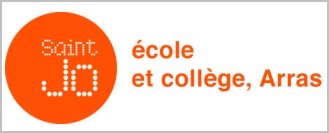 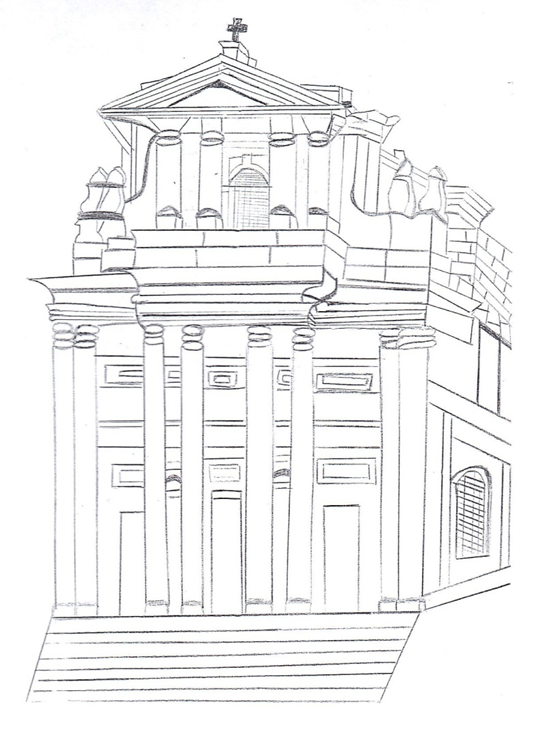 